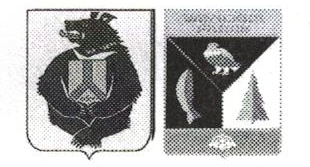 АДМИНИСТРАЦИЯ СЕЛЬСКОГО ПОСЕЛЕНИЯ «СЕЛО БУЛАВА» Ульчского муниципального района Хабаровского краяРАСПОРЯЖЕНИЕ06.08.2021  № 34-рас.БулаваО назначении ответственных	В целях технического обеспечения работы с компонентами системы «Электронный бюджет» назначить:	1.Ответственным за техническое обеспечение работы с компонентами системы «Электронный бюджет» и подключение пользователей- главного специалиста администрации сельского поселения «Село Булава» Дуван Викторию Георгиевну.	2.Ответственным за открытие казначейских счетов – главного специалиста администрации сельского поселения «Село Булава» Дуван Викторию Георгиевну, главу сельского поселения «Село Булава» Росугбу Надежду Петровну.	3.Ответственным за формирование и ведение реестра участников бюджетного процесса, а также юридических лиц,  не являющихся участниками бюджетного процесса- главу сельского поселения «Село Булава» Росугбу Надежду Петровну.           4.Признать утратившим силу распоряжение администрации сельского поселения «Село Булава» Ульчского муниципального района Хабаровского края от 3.10.2020 № 45-ра «О назначении ответственных».	5.Контроль за выполнением настоящего распоряжения оставляю за собой.Глава сельского поселения                                                                Н.П.Росугбу